             Salut les guides !  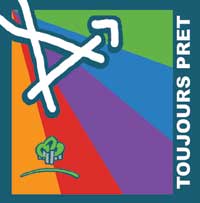 Prêtes pour une nouvelle année pleine d’aventures ? En tout cas nous oui, on est prêt ! Et on espère vous voir nombreuses cette année.Voici les dates de réunions pour cette première partie de l’année :Samedi 30/09 : réunion à 9h. C’est les montées on vous attend toutes pour accueillir les nouvelles. Et à 11h30, vous et vos parents êtes invités au local pour un apéro et pour faire connaissance avec le staff.Samedi 07/10 : réunion de 9h à 12hSamedi 14/10 : réunion de 9h à 12h (mettez des vêtements que vous pouvez salir)Samedi 21/10 : réunion de 9h à 12h ET c’est le souper dias, l’occasion pour vous et vous parents de voir toutes les photos du camp qui vous rappelleront de beaux souvenirs. (+d’infos suivront)Samedi 28/10 : réunion JLA rdv à 13h30 au Centre Educatif Saint Pierre à Leuze WE 03/11-04/11 : hike Halloween (+d’infos suivront)Samedi 11/11 : réunion de 9h à 12hSamedi 18/11 : réunion de 9h à 12hSamedi 25/11 : (pas) réunion de 9h à 12hSamedi 02/12 : réunion de 9h à 12h, réunion petit déjeuner de Saint-Nicolas et jeux de société. Samedi 09/12 : réunion de 9h à 12h, dernière réunion avant les examens, on va à la patinoire prévoyez gants, bonnet, écharpe, veste, chaussettes,… Voilà pour ce début d’année déjà bien chargé.Pour rappel, il est important de venir aux réunions c’est là qu’on apprend à se connaître. A chaque réunion il faut que vous ayez votre uniforme (chemise guide bleue marine et le foulard de l’unité.) et habillez-vous en fonction du temps, il ne fait pas toujours très beau ni très chaud…Si vous êtes absentes à l’une des réunions, ça serait vraiment chouette si vous pouviez nous envoyer un petit sms pour nous prévenir.A bientôt les filles et en forme !Pour nous contacter :Courlis (Perrine Lequenne) : 0478/08 43 73 (chef responsable)Suricate (Martin Feys) : 0477/34 24 92Tayra (Thomas Anselain) : 0478/04 67 56Danaïs (Charlotte Nuttens) : 0493/16 59 68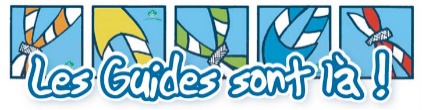 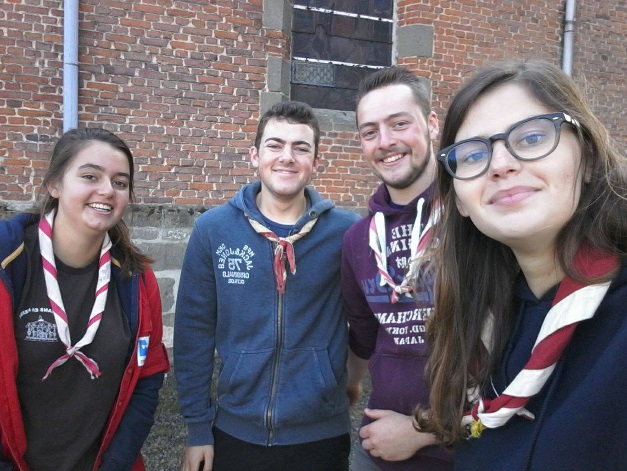 